Christmas Concert DVD – 2017A media company has recorded each performance this year to enable you to purchase a copy of the DVD if you so wish. The cost of the DVD for each performance is £10.00, which covers the cost of licences, the recording and the DVDs themselves. This is non-profit making for school and any monies over will be donated to Nightingale House Hospice.Unfortunately the company cannot guarantee delivery before Christmas, although hopefully we should be lucky with our infant concerts.If you would like to purchase a DVD please indicate below and send the form back to school with the appropriate amount of money enclosed. EY & Infant Orders to be returned by Thursday 13th December.  Junior orders to be returned by Thursday 21st December.  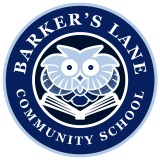 Barkers Lane SchoolChristmas Concert DVD – 2017A media company has recorded each performance this year to enable you to purchase a copy of the DVD if you so wish. The cost of the DVD for each performance is £10.00, which covers the cost of licences, the recording and the DVDs themselves. This is non-profit making for school and any monies over will be donated to Nightingale House Hospice.Unfortunately the company cannot guarantee delivery before Christmas, although hopefully we should be lucky with our infant concerts.If you would like to purchase a DVD please indicate below and send the form back to school with the appropriate amount of money enclosed. EY & Infant Orders to be returned by Thursday 13th December.  Junior orders to be returned by Thursday 21st December.  Your Name: Pupil Name:                                                                                      Pupil Name:                                                                                      Pupil Name:                                                                                      Class:Class:QuantityQuantityQuantityAmountEarly Years – Away in a MangerEarly Years – Away in a Manger£Years 1 & 2 – Super StarYears 1 & 2 – Super Star£Years 4 & 5 – A Magical Christmas Jigsaw  Years 4 & 5 – A Magical Christmas Jigsaw  £Years 3 & 6 – Christmas at St John’sYears 3 & 6 – Christmas at St John’s£Paid cash enclosed Paid cheque enclosed Paid cheque enclosed TotalTotal£Your Name: Pupil Name:                                                                                      Pupil Name:                                                                                      Pupil Name:                                                                                      Class:Class:QuantityQuantityQuantityAmountEarly Years – Away in a MangerEarly Years – Away in a Manger£Years 1 & 2 – Super StarYears 1 & 2 – Super Star£Years 4 & 5 – A Magical Christmas Jigsaw  Years 4 & 5 – A Magical Christmas Jigsaw  £Years 3 & 6 – Christmas at St John’sYears 3 & 6 – Christmas at St John’s£Paid cash enclosed Paid cheque enclosed Paid cheque enclosed TotalTotal£